Unit 5:  Non-Standard Measurement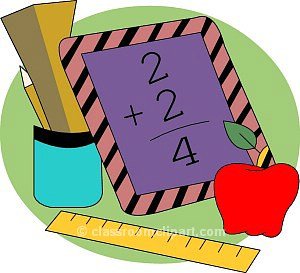 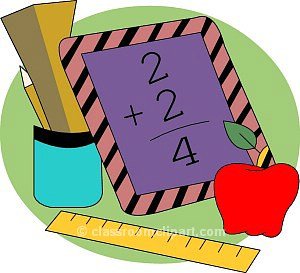 1st grade Math